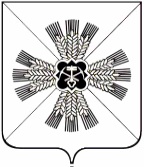 КЕМЕРОВСКАЯ ОБЛАСТЬАДМИНИСТРАЦИЯ ПРОМЫШЛЕННОВСКОГО МУНИЦИПАЛЬНОГО ОКРУГАПОСТАНОВЛЕНИЕот «20» апреля 2021 г. № 707-Ппгт. ПромышленнаяО мерах по противодействию незаконному оборотупромышленной продукции в Промышленновском муниципальном округеИсп. Ю.С. Сычевател.73003Состав комиссии по противодействию незаконному обороту промышленной продукции в  Промышленновском муниципальном округе                                    ГлаваПромышленновского муниципального округа     Д.П. ИльинУТВЕРЖДЕНпостановлением администрации Промышленновского муниципального округа            от 20.04.2021г. № 707-ПЗарубина Анастасия Александровна- заместитель главы Промышленновского муниципального округа, председатель комиссии;- заместитель главы Промышленновского муниципального округа, председатель комиссии;Безрукова Альбина Петровна - заведующий сектором  экономического развития администрации Промышленновского муниципального округа, заместитель председателя комиссии; - заведующий сектором  экономического развития администрации Промышленновского муниципального округа, заместитель председателя комиссии;Белоконь Дмитрий Алексеевич- начальник Отдела МВД России по Промышленновскому району, заместитель председателя комиссии (по согласованию);- начальник Отдела МВД России по Промышленновскому району, заместитель председателя комиссии (по согласованию);Сычева Юлия Сергеевна - главный специалист сектора экономического развития администрации Промышленновского муниципального округа, секретарь  комиссии; - главный специалист сектора экономического развития администрации Промышленновского муниципального округа, секретарь  комиссии;Члены комиссии:Ващенко Елена Александровна- председатель Совета народных депутатов Промышленновского муниципального округа (по согласованию);- председатель Совета народных депутатов Промышленновского муниципального округа (по согласованию);Карцева Людмила Николаевна- начальник Межрайонной ИФНС России № 2 по Кемеровской области, Советник государственной гражданской службы РФ 1 класса (по согласованию);- начальник Межрайонной ИФНС России № 2 по Кемеровской области, Советник государственной гражданской службы РФ 1 класса (по согласованию);Крюков Олег Борисович- начальник отдела сельского хозяйства администрации Промышленновского муниципального округа; - начальник отдела сельского хозяйства администрации Промышленновского муниципального округа; Черданцев Эрик Юрьевич- начальник Территориального отдела Управления Роспотребнадзора по Кемеровской области в Крапивинском и Промышленновском районах (по согласованию);- начальник Территориального отдела Управления Роспотребнадзора по Кемеровской области в Крапивинском и Промышленновском районах (по согласованию);Кузьмина Галина Викторовна- начальник государственного бюджетного учреждения Кемеровской области «Промышленновская станция по борьбе с болезнями животных»- начальник государственного бюджетного учреждения Кемеровской области «Промышленновская станция по борьбе с болезнями животных»Заместитель главыПромышленновского муниципального округаЗаместитель главыПромышленновского муниципального округаА.А. Зарубина